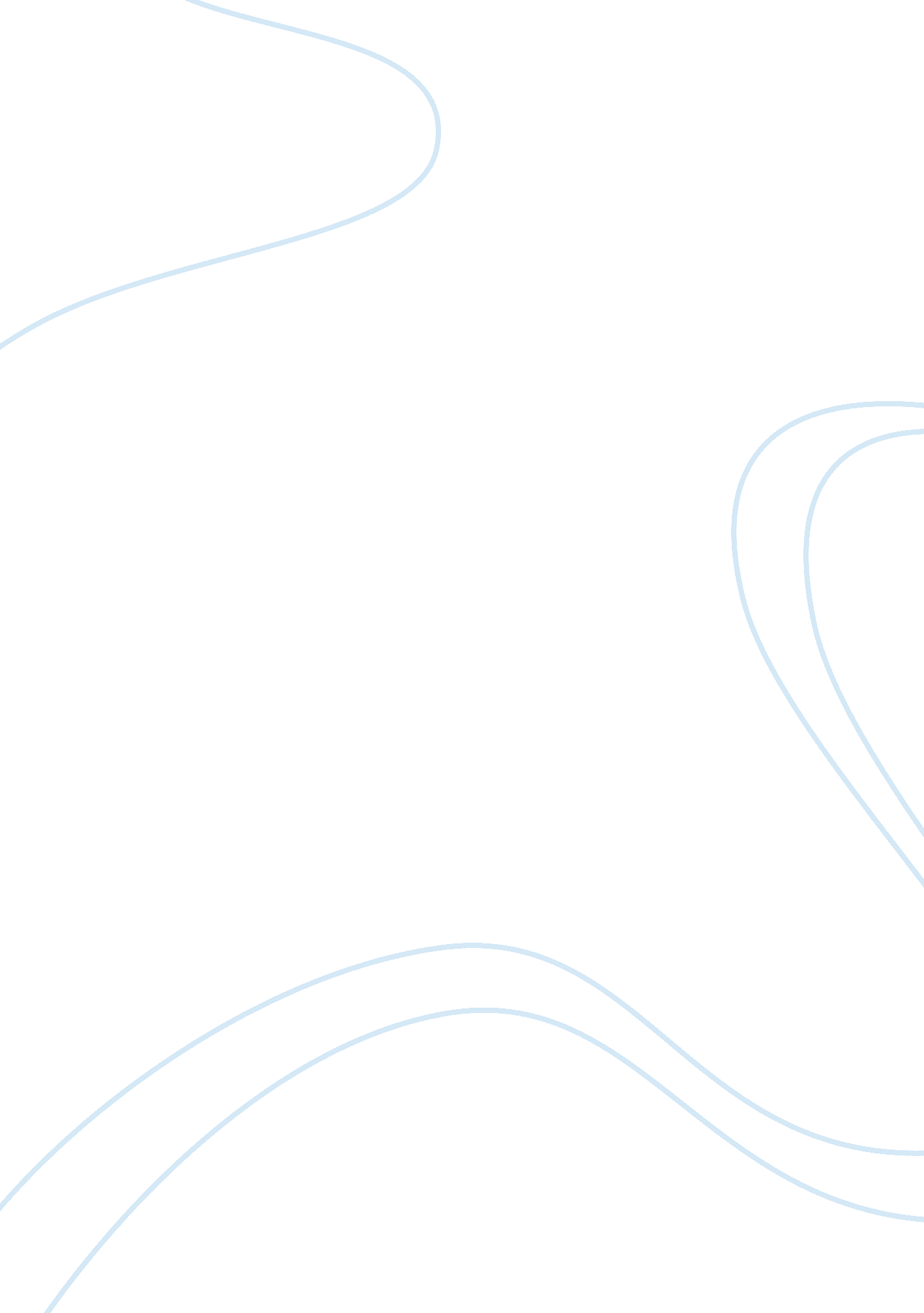 Essay on work motivationLiterature, Russian Literature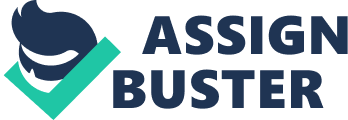 \n[toc title="Table of Contents"]\n \n \t Business Communication Analysis: " Office Space" \n \t Analysis of Character \n \t References \n \n[/toc]\n \n Business Communication Analysis: " Office Space" Business Communication analysis 
Introduction 
There are not many films in the current decades there were able to be so positively spoken to the everyday authenticities of service sector occupation as 1999’s Office Space. This movies called Office Space’’ is basically recognized as an extension of three animated shorts produced by Mr. Judge for television which has occurred over the last ten years, and it has the loose-connected feel of a group of sketches that were grouped together into a story that does not collect a lot of drive. The movie “ Office Space,” provides and examination and critiques the numerous organizational practices that are inside most people’s society (Judge, 1999). The movie is about a group of software engineers that are working for this software company, Initech, which is deliberated by extreme management. The better portion of the picture’s plot is about ordinary frustrations of the office work within the industry. Analysis of Character During the first fifteen minutes it brilliantly shows the background and tone of the movie, and is therefore tremendously significant when it comes to getting a really good viewpoint. Peter can be well-thought-out as a leader that is informal and also one that is very charismatic. When the movie first comes on, it is clear that Peter had this sway about him where he was able to persuade others and to lead them to do things that they really did not want to do, this is showed in the scene where Peter go to Michael and Samir office and persuaded them to get out of the office and then go get a cup of coffee. Then there is a different scene that obviously displays this conduct is where Peter persuaded his co-workers to take advantage of the software design mistake and take some money. 
The key character in the movie, which was a man named Peter Gibbons, has a job as discontented programmer of the corporation. This job includes sitting inside a cubicle trying to crunching all of the numbers the entire day; which is a big reason for to get really crazy and bored about doing their own job. This is an everyday thing for Peter day in and day out on his just staring into nothing really, rather than reprogramming software of a bank of the anticipated Y2K tragedy. Peter’s co-workers comprise of Samir Nagheenanajar, Michael Bolton, and 
Not to forget the interesting Milton Wassams. All four of these workers are under constant pestering from the management of Initech’s, particularly the vise president Bill Lumbergh (Judge, 1999). The entrance of some two advisers “ The Bobs” additionally makes the staff more furious. The Bobs are then brought in to bring aid in to make sure that the company is spending write and also bring downsize to the corporation. 
The Office Space hints Peter’s sequence of understanding of his loathe of his job, activating him to revolt against it. This movie represents unsatisfactory, and domination opinion of the business working world in addition to the efforts to prove unsuccessful and corrupt practices, which numerous administrations and industries apply. Despite the fact that there are numerous rudiments in the movie that are ridiculous and overstated, numerous of them have some characters of truth of the happenings in numerous characteristically-managed governments. Betsy (Smeltzer, 2008)has claimed that by performance of the day-to-day fears which an organization’s organization can generate, Office Space serves as a ideal of what an estimable and fruitful society should avoid. According to Olkkonen (2005) drawing from chief executive officer and creator of Netflix business, Reed Hastings, perceived that the key foundation of the achievement of any business is the human resource and consequently the main goalmouth of any group should be to inspire the staffs. Hastings had specified that the business is never afraid to recompense its workers higher salary, on condition that they support the company in enhancing its construction. He contended that the emphasis on workers needs is ever satisfying to the manufacture of the corporation. Inspiration is all around accepting the employees’ inclinations and displeased requirements and working towards giving the preferences and sustaining the requirements (Nelson, 2005) 
Businesses that have a propensity of condescending their workers and giving them ethical and material sustenance never worries of conceivable lowered manufacture from the carelessness of the human force. Provided that workers with an exciting place of work is among the leading incentive that any group can service (Smeltzer, 2008)On the other hand, this is missing in our case-study show. In Office Space, workers opposed their offices: Peter the chief actor goes to a degree of leaving from the dullness he experiences. He devotes every day in his compartment bored out of his mind. There are no sign that he enjoys his work or has any intention of bringing anything to the table that makes. 
Fredrick Herzberg who came up with the Motivation-Hygiene Theory analyzes different characteristics of offices, which lead to consequent satisfaction and happiness (Nelson, 2005). For labors to be both happy and satisfied with their job, some specific incentive potentials have to be current, for example responsibility, achievement, recognition, and organization’s progression. Herzberg had put to the list some physical features counting 
Salary, working conditions that were physical, technical quality supervision, remunerations, challenging, and business strategy (Judge, 1999)The two features sets will have to existing for workers to be happy, pleased and bring their best, their nonexistence could understand to workers who are displeased, unfortunate and sterile, as it is in Initech. One excellent instance is when Peter expresses to Bobs “ All I am doing is working my but off but I am not seeing the fruit of my labor?” (Judge, 1999) 
For the reason that staff at Initech do not get valuable benefits or even see the profits of their hard work, which would perform as persuader, they miscarry to feel their success or gratitude. Furthermore, the staff at Initech do not feel as though they are being appreciated; they are neither heartened nor permitted to understand their full prospective, which Nelson (2005) contended could be deadly to the upcoming of a group. He contended that provided that the staff with a setting of reassurance will make them understand their complete prospective therefore increasing the organization’s invention. Genuineness of motivation is very important to the extent that motivation of workers is worried. Ingratiation has to be utilized prudently as incorrect practice might guide to workers’ discouragement. Olkkonen (2005) distinguished that in Office Space, the business’s vice president completed the staff, though he did it in such a pretentious and hateful method that it rarely had influence on any of the workers. 
Group Dynamics      Most organizations are made up a group of staff, from diverse upbringings, alignments, opinions and reasons in life. Diversity that was among most of the workforce is unavoidable. Nevertheless, the multiplicity does not need to a barricade to an administration’s creation. The management has an accountability of marrying the individuals to be a team working in the similar sequence for a shared determination; the administration’s vision. Contrasted with groups that are made up of individuals in their diversity, (Moore, 2006) reasoned that crews are prepared to work together and attain a decided upon goal. Groups will need to be changed to teams so that the associates of the teams will be able to can affect each other. Deprived of agreement of the groups, the group in question is certain to fail to the extent that understanding its full possibility is regarded. Group associates work for their own interest even though team members are able to work for the attention of the team. 
The movie Office Space is branded by an accumulation of persons creating a group deprived of the agreement of purpose. Contrasted with the obligation of a team to have a common cohesion of drive (Nelson, 2005) the employees at Office Space had a lot of different personal interests. In truth, most of them were deprived of any purpose; they came to work just to pass time and when it was time to clock out, were out the door in seconds. 
Teams would need to have leaders who show concentrated fears over the presentation and development of the members in the direction of realizing the common drive of the team. On the other hand, during the course of the movie, the leaders for instance Lumbergh display very littler regards over the employees. Even the leaders that were involved in Initech appear to be separated lacking an ordinariness of drive. Lack of apprehension from the management in the direction of workers led to Milton choice to scorch the office. He had continually protested over his office conditions nonetheless the management had overlooked him all lengthways until he chooses that he has had more than he could take so he burns down the office. 
According to Olkkonen (2005) have made the observation that outsourcing does have a way of bringing down the cost while on the other hand it does do things like speed up procedures and business’s competence. They additional recognized that outsourcing cans efficiency and cooperation through permitting the staff to direct more devotion on expanses that they can bring more worth. Nevertheless, they postulated that outsourcing can offer challenges to cooperation. Employees from dissimilar businesses are improbable to create relationships that will last a very long time. Outsourcing also knows to acts a threat to many workers and interpretation of lack of provision for teams. The film Office Space is very much characterized by this type of outsourcing. However, when Bobs conveyed, their part, assisting in bringing down expenditures by means of downsizing and this also turned out to be a threat to the safety of the workers groups (Judge, 1999). Thus the very attendance of the Bobs in the business was unwanted outsourcing that annoyed the business’s staffs. The creation of Initech Business was affected as it is obvious that Peter devotes his complete time lazy in place of doing his duty of reprogramming the software in the bank. In Initech, a lot of the simplest cultures for instance communication are poor; it functions on a dreadfully unprincipled grounds. Instead of generating a setting of centralized and open dialogic communication, the business employments speech communication (Nelson, 2005). 
In conclusion, it is very clear that the movie Office Space is basically a revelation of the forced and disapproving environment that workers are able to work under. The film is about Initech engineering establishment’s staff that discovers that the working environment to be not the ideal place to work and in other words quite unpleasant. The business is categorized by unappreciative management that does not even bother to give any type of recognition to the labors of the staff and shows deficiency of apprehension in regards to their performance and welfare. The corporation is likewise categorized by groups’ dynamics with people that are working for interests that are personal contrasted with team’s attention. The organizational structure is likewise poor leading to a feeble organizational culture, particularly when it comes down to communication. References Judge, M. (Director). (1999). " Office Space" [Motion Picture]. 
Moore, D. R. (2006). Visual perception theories and communicating construction industry concepts. Work Study, 12(3), 23-34. 
Nelson, R. A. (2005). Ethics and social issues in business: An updated communication perspective. Competitiveness Review, 13(1), 66-74. 
Olkkonen, R. T. (2005). The role of communication in business relationships and networks. Management Decision,, 38(6), 403-409. 
Smeltzer, L. R. (2008). Emerging questions and research paradigms in business communication research. The Journal of Business Communication,, 12(2), 12-23. 